In this assignment, we will analyze three data sources to aid in describing the population and magnitude of a selected population health problem. The population health problem chosen for this analysis is "vaccination rates." We will explore three data sets from the Learning Resources and evaluate their strengths, limitations, and validity for researching this topic.Population Health Problem: Addressing Vaccination Rates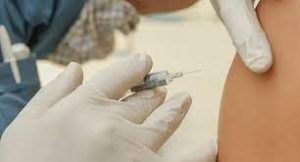 The selected population health problem is "vaccination rates." This issue is crucial as it directly impacts public health outcomes, disease prevention, and population well-being. Understanding vaccination rates is vital for developing effective interventions, policies, and strategies to promote immunization and protect communities from vaccine-preventable diseases.Data Sets for Vaccination Analysis in Population Health Problem:The data sets selected include Inter-University Consortium for Political and Social Research (ICPSR). The ICPSR is the world's largest archival database of secondary data, covering various domains. While it may not primarily focus on health-related issues, it offers valuable social and behavioral data that can provide insights into vaccination rates. The specific variables of interest in this data set include demographic information, socioeconomic factors, healthcare access, and vaccine-related attitudes and behaviors.Also, Social Change Impact Report (SCIR) data sets were selected. The SCIR data sets, owned by Walden University, can provide relevant information on population health problems. These data sets are designed to explore social change issues, including health disparities and public health concerns. The variables of scrutiny in this data set include vaccination status, reasons for refusal, knowledge about vaccines, and awareness of vaccination campaigns.Another data set that was selected was External Health Surveys. Comprehensive health-related data sources include external health surveys, such as the Behavioral Risk Factor Surveillance System (BRFSS) or National Health and Nutrition Examination Survey (NHANES). These surveys collect data from large representative samples, enabling the examination of vaccination rates at a national or regional level. Key variables of interest include vaccination status, age, sex, race/ethnicity, education level, income, and geographic location.Data Set Validity for Population Health Problem: The ICPSR has been widely used in social science research, but its specific use for studying vaccination rates may be limited. While it provides relevant socioeconomic and behavioral data, it may lack detailed information about vaccination rates or specific health-related variables. Therefore, additional data sources must be combined to understand vaccination rates comprehensively. The validity of the SCIR data sets depends on their collection method and the data quality. As Walden University-owned data sets, their usage and reality for researching vaccination rates would require further investigation. Reviewing these data sets' methodology, sampling techniques, and data quality would be essential before concluding.External and national health surveys like NHANES and BRFSS have established validity and reliability. They have been extensively used in public health research and have robust methodologies. These surveys are designed to capture various health-related variables, including vaccination rates. However, caution should be exercised to ensure the study is appropriate for the specific research question and population of interest.Challenges in Research Data on Population Health Problems: Researchers may need help accessing certain data sets due to restrictions, licensing agreements, or limited availability. It is essential to assess the accessibility of the desired data set and explore alternatives if necessary.Another challenge occurs depending on the data source. Researchers may need to obtain permission and adhere to ethical guidelines. This involves ensuring data confidentiality, protecting participant privacy, and obtaining necessary approvals from relevant authorities or Institutional Review Boards.Researchers may also encounter challenges in integrating and harmonizing data from different sources. Datasets have variations in variable definitions, coding schemes, or formats, making it necessary to invest time and effort in data cleaning and preparation.Finally, validating the quality and reliability of the selected data set is crucial. Researchers must critically assess the methodology, sampling techniques, representativeness, and data collection procedures employed in the data set.Secondary Data Challenges for Population Health Problem:In the age of readily accessible data, using existing secondary data sets provides a valuable opportunity to investigate population health problems. Data sources like ICPSR, SCIR, and external health surveys offer potential insights for studying vaccination rates. Nevertheless, careful consideration must be given to the variables included in each data set, their validity, and potential limitations. Researchers must also navigate challenges related to data availability, permissions, compatibility, and data quality to ensure the credibility and reliability of their research findings.References:Centers for Disease Control and Prevention (CDC). (2021). Vaccination coverage among adults in the United States. Morbidity and Mortality Weekly Report (MMWR), 70(37), 1284-1290.World Health Organization (WHO). (2021). Vaccination coverage and barriers to immunization. Retrieved from https://www.who.int/news-room/fact-sheets/detail/immunization-coveragehttps://youtu.be/j7BCXY6kZwU